Aufgabe:inhaltsbezogene mathematische Kompetenzeninhaltsbezogene mathematische Kompetenzenallgemeine mathematischeKompetenzenallgemeine mathematischeKompetenzen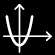 Eigenschaften linearer Funktionen beschreiben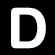 Informationen aus grafischen Darstellungen entnehmenIm Koordinatensystem sind die Punkte , ,  und  gegeben (1 Längeneinheit beträgt 1 cm).Durch die Punkte A und D verläuft der Graph einer linearen Funktion.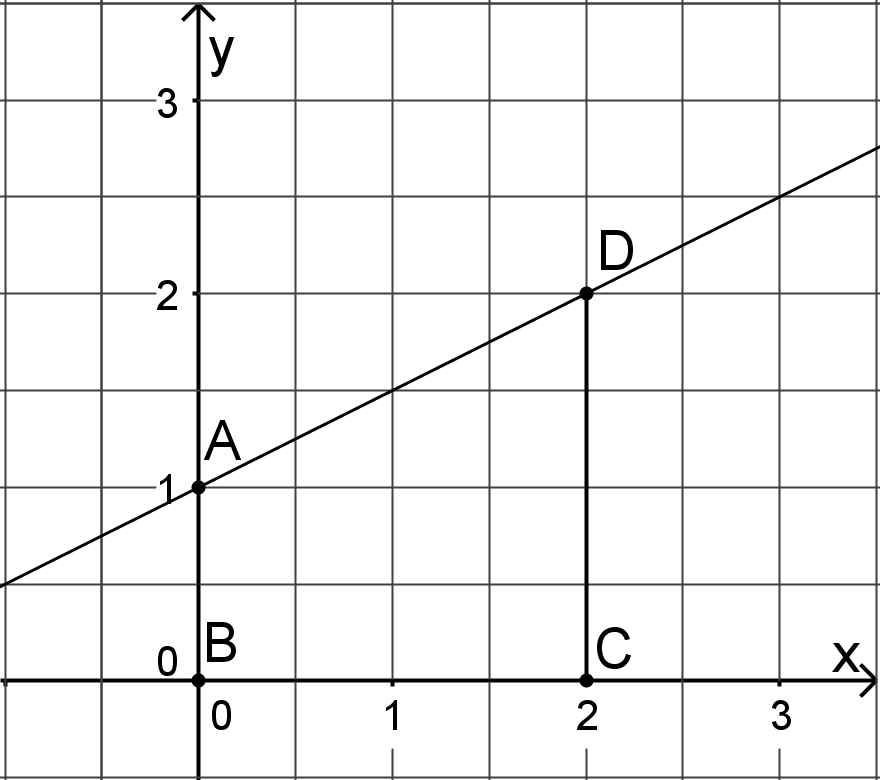 a)Geben Sie das Monotonieverhalten der linearen Funktion an.Geben Sie das Monotonieverhalten der linearen Funktion an.b)Ermitteln Sie den Anstieg der linearen Funktion.Ermitteln Sie den Anstieg der linearen Funktion.c)Die Punkte A, B, C und D sind Eckpunkte eines Vierecks.Ermitteln Sie den Flächeninhalt des Vierecks in .Die Punkte A, B, C und D sind Eckpunkte eines Vierecks.Ermitteln Sie den Flächeninhalt des Vierecks in .